Reading – Friday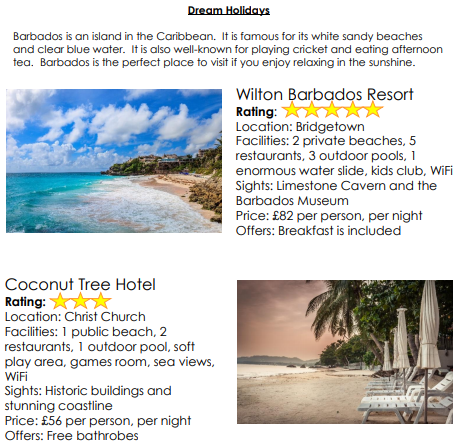 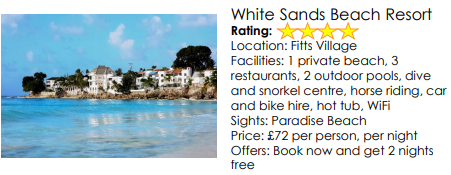 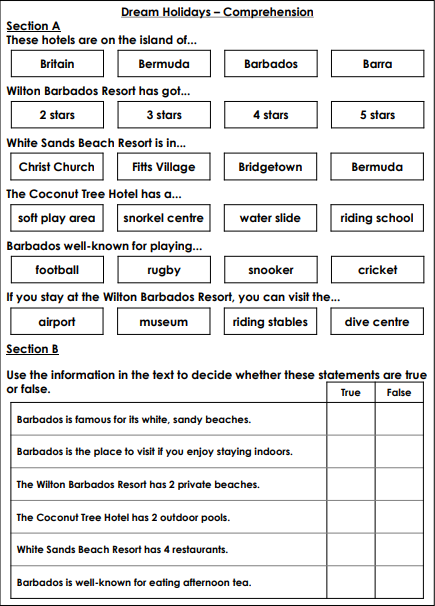 